Статья 1Собрания Форума проводятся один или два раза в период между двумя полномочными конференциями по решению Совета, который устанавливает сроки, продолжительность и место проведения собраний.Повестка дня и темыСтатья 2Повестка дня и темы Форума устанавливаются Советом на основе отчета Генерального секретаря, в котором содержатся документы, представленные какой-либо конференцией, ассамблеей или каким-либо собранием Союза, а также на основе вкладов Государств-Членов, организаций и объединений, указанных в Статье 19 Конвенции Союза.СоставСтатья 3В Форуме могут принимать участие все Государства-Члены и все объединения и организации, которые уполномочены участвовать в деятельности Союза в соответствии с положениями Статьи 19 Конвенции Союза. Согласно положениям пункта 164 Общего регламента конференций, ассамблей и собраний Союза с согласия председателя Форума и в соответствии с практическими мерами, принятыми Генеральным секретарем, представители общественности и прессы могут присутствовать на Форуме на всех или на некоторых заседаниях.Статья 4Если Форум сочтет необходимым, в некоторых случаях участие в некоторых заседаниях может быть им ограничено только Государствами-Членами. По просьбе той или иной делегации, если она будет поддержана какой-либо другой делегаций и если соответствующее решение будет принято большинством делегаций, допуск на некоторые заседания Форума может быть ограничен только Государствами-Членами.Порядок расположения местСтатья 5На заседаниях Форума места для делегаций располагаются в алфавитном порядке названий на французском языке представляемых ими Государств-Членов и Членов Секторов.Председатель и заместитель председателяСтатья 6Форум избирает председателя и, в случае необходимости, заместителя председателя на основе консультаций с Генеральным секретарем.Полномочия председателя ФорумаСтатья 7Председатель следит за соблюдением Внутреннего регламента. Он открывает и закрывает каждое пленарное заседание. Он проводит прения и предоставляет слово ораторам. Статья 8Председатель следит за соблюдением порядка на пленарных заседаниях и защищает право каждой делегации свободно и полно высказывать свое мнение по обсуждаемой теме. Председатель следит за тем, чтобы прения ограничивались обсуждаемой темой, и может прервать любого оратора, который отклоняется от рассматриваемого вопроса, чтобы напомнить ему о необходимости придерживаться этого вопроса.Организация пренийСтатья 9Как правило, работа Форума осуществляется в ходе пленарных заседаний.Статья 10Прения на Форуме основываются на вкладах Государств-Членов, организаций и объединений, указанных в Статье 19 Конвенции Союза, отчете Генерального секретаря и мнениях, высказываемых участниками. Ведение пренийСтатья 11Лица, желающие взять слово, должны сначала получить согласие председателя. Как правило, они начинают свои выступления с сообщения о том, в качестве кого они выступают.Статья 12В случае необходимости пленарное заседание может ограничить количество и продолжительность выступлений какой-либо одной делегации по определенной теме.Статья 13Когда какая-либо делегация не укладывается в предоставленное ей для выступления время, председатель может обратиться к ней с просьбой скорее завершить свое выступление. Документы ФорумаСтатья 14На Форуме не разрабатываются ни регламенты, ни обязательные к исполнению тексты. На нем составляются отчеты и, в надлежащих случаях, вырабатываются мнения для представления Государствам-Членам и Членам Секторов, а также компетентным собраниям МСЭ.Утверждение отчетов и мненийСтатья 15Тексты отчетов и, в надлежащих случаях, мнений Форума считаются окончательными после их утверждения на пленарном заседании.______________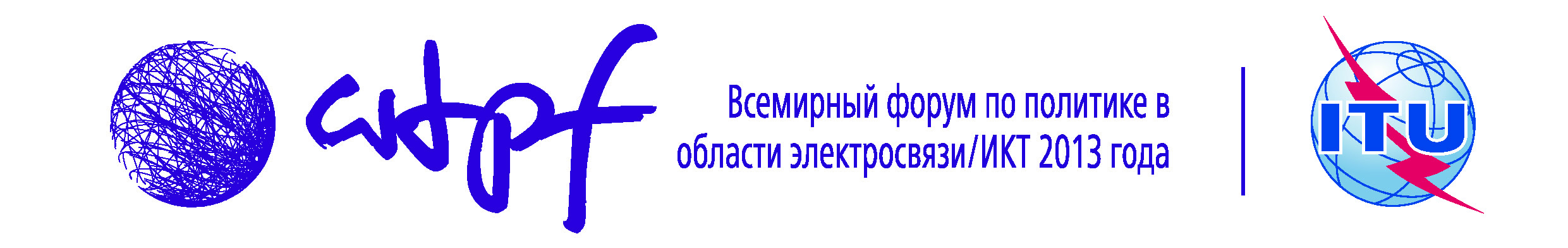 Женева, 14−16 мая 2013 г.Женева, 14−16 мая 2013 г.Документ WTPF-13/2(Rev.1)-R
22 марта 2013 года
Оригинал: английскийЗаписка Генерального секретаряЗаписка Генерального секретаряВнутренний регламент Всемирного форума по политике 
в области электросвязи (2009 г.)*Внутренний регламент Всемирного форума по политике 
в области электросвязи (2009 г.)*